ZÁPIS DO MŠ NOVÁ VES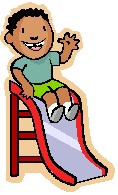 středa 7. května 2019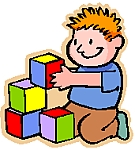 15.00-17.00 hod.Novela školského zákona, zákon č. 178/2016 Sb. zavádí s účinností od září 2017 povinné předškolní vzdělávání a došlo i ke změně pravidel přednostního přijímání dětí ke vzdělávání v mateřské škole. Bez ohledu na daná kritéria bude mateřská škola přednostně přijímat děti v posledním roce před zahájením školní docházky a děti starší tří let ze své spádové oblasti. V případě dostatečné kapacity se bude přednostní přijetí dětí v posledním roce před zahájením školní docházky vztahovat i na děti z jiné spádové oblasti. Dále bude postupováno podle kritérií.Kritéria pro přijetí do MŠ:Trvalý pobyt dítěte v Nové VsiZdravotní způsobilost, včetně absolvování stanovených očkování – doloženo potvrzením lékařeVěk dítěte – upřednostňují se starší dětiK zápisu si přineste občanský průkaz a již vyplněný a lékařem potvrzený zápisový (evidenční) list, který je ke stažení na www.novaves.net (odkaz mateřská škola Aktuálně) nebo si jej můžete vyzvednout ve školce.Zápis bude probíhat ve třídě mateřské školy.Štěpánka Hušková Laštůvková	   Marek Prokešředitelka MŠ Nová Ves	starosta obce Nová ves